5.7 Unit 5 Test Review 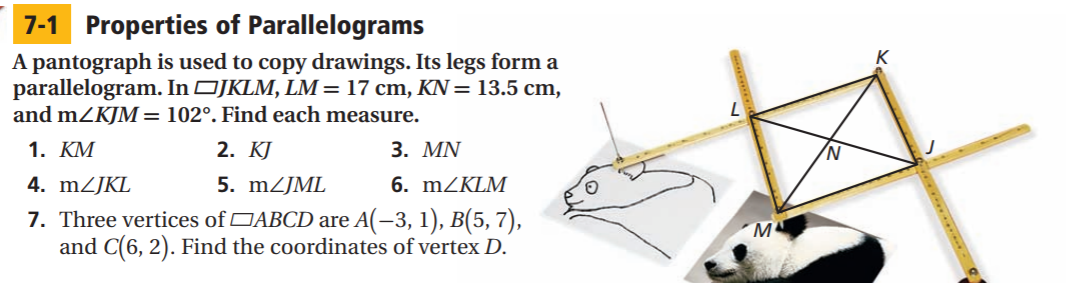 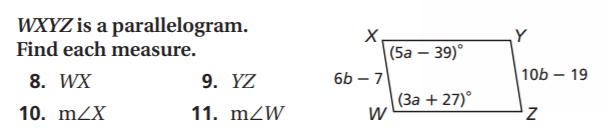 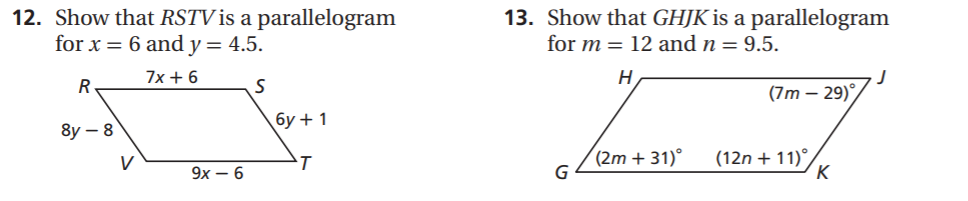 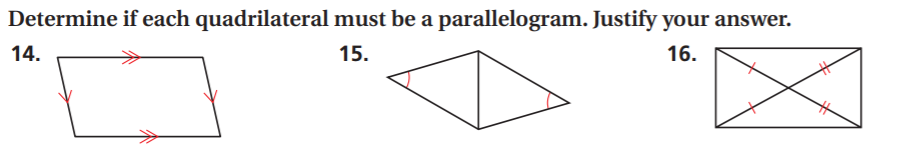 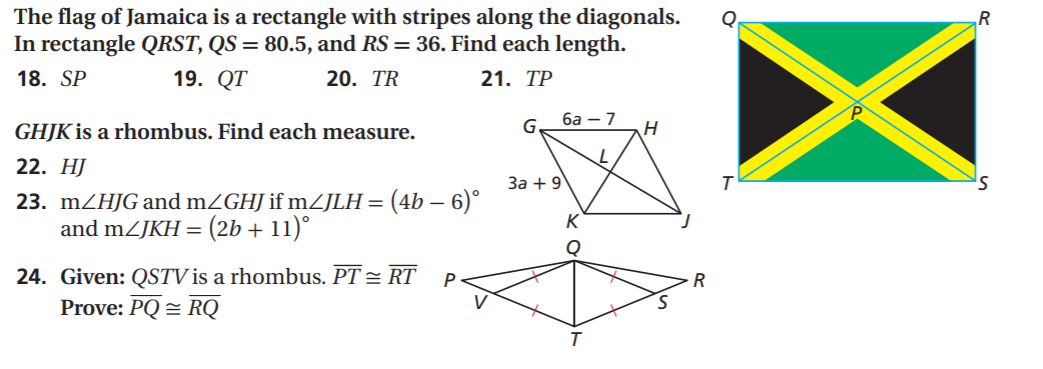 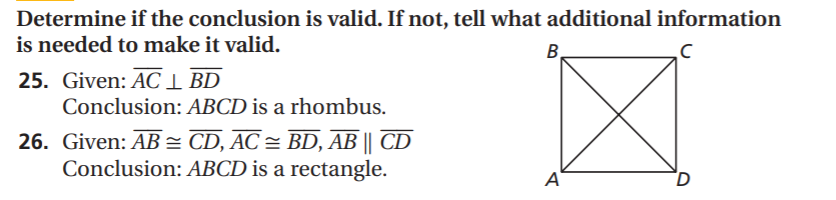 Find the value of x:								Find the measure of angle K: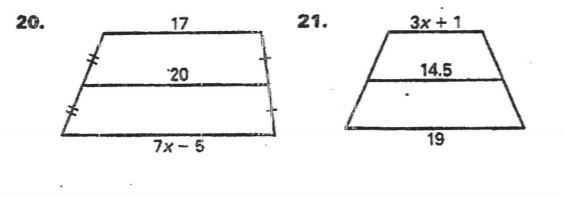 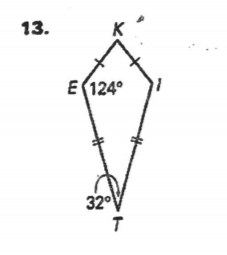 Use the Pythagorean Theorem to find the side lengths of the kite: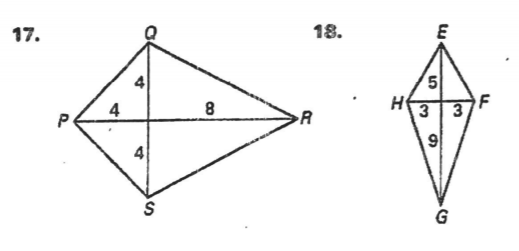                                       Find the measure of angle A, B, &C: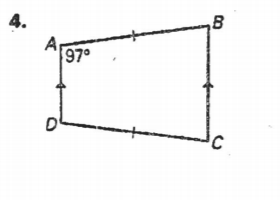 